Application Form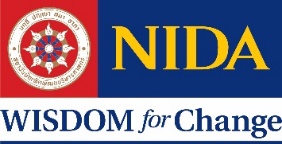 Doctor of Philosophy in Teaching English as an International LanguageProgram of StudyAre you applying for a full scholarship?	 Yes	 NoPersonal InformationGender		 Male		  FemaleLast name									First name									Middle name									Date of birth (dd/mm/yy) 							Thai ID. no. / Passport no. 							If you are NOT a THAI citizen, please indicate your current immigration status in Thailand.Thailand alien registration no. 									Non-immigrant visa type 										IMPORTANT NOTE: To register as a student, NIDA requires that applicants who are not Thai citizens or who are Thai permanent residents obtain and maintain an appropriate visa status for their stay in Thailand.Address and Contact InformationCurrent Mailing Address:Address 											City/State/Country 										Postal Code 					Phone / Mobile 					E-mail 								Fax 				Permanent Address:Address 											City/State/Country 										Postal Code 					Phone / Mobile 					E-mail 								Fax 				Academic Background:IMPORTANT NOTE: Applicants must provide certified copies of all academic documents for each application.Your application may not be fully considered without providing proof of successful completion of academic qualification(s).Academic Records:List records of all academic study or programs (undergraduate level and beyond) previously attempted or completed, as well as currently enrolled.English Proficiency:Scholarship Information:Who will financially support your study? Self-Support		 Organization		 University Other sources, please specify 								Employment InformationIf you would like your work experience to be considered, please complete this section in detail.List only the most relevant jobs. You may attach letters of support from your employers.Relevant Membership, Affiliations, Certification, etc.Referees InformationPlease list names and addresses of your academic referees. Each application must be accompanied by letters of recommendation from 2 referees. The recommendation from each referee must be submitted in a separate sealed and signed envelop. All documents submitted by the applicant will not be returned.	First Referee:Name 												Title/Affiliation 											Name of Institute 										Address 												City/State/Country 										Postal Code 			Phone/E-mail 							Second Referee:Name 												Title/Affiliation 											Name of Institute 										Address 												City/State/Country 										Postal Code 			Phone/E-mail 							DeclarationPlease read carefully before signing your applicationI understand that the Selecting Committee of the Graduate School of Language and Communication, the National Institute of Development Administration needs this information so that it can fully and properly assess my application for study/scholarship and administer any subsequent enrollment in accordance with its policies and procedures.I certify that all the information given in, and in association with, this application is complete and accurate, and I understand that if I have given false or misleading information, my application will not be processed and legal action may be taken against me.I understand that it is my responsibility to submit the completed application form as well as all the requested documents/material by the requested date and that the Selecting Committee will not evaluate my application if I fail to do so.I authorize the Selecting Committee to obtain and utilize further information relating to my application from third party organizations as it deems necessary.I certify that I am the original and sole author of all work submitted as part of this application, except where clearly indicated otherwise.I understand that all of the documents submitted with this application will not be returned.I understand that the Selecting Committee will evaluate my case in a fair manner and accept their decision as final.The application fee is non-refundable.Name (Print) 							Signature 												Date	  			 1(1.1) Ph.D.(dissertation only)Required DocumentsStatement of PurposeResearch ProposalTOEFL / IELTS Qualifications 2(2.1) Ph.D.(coursework & dissertation)Required DocumentsStatement of PurposeResearch ProposalTOEFL / IELTS Qualifications 2(2.2) M.A. - Ph.D.(coursework & dissertation)Required DocumentsStatement of PurposeResearch ProposalTOEFL / IELTS QualificationsName of InstituteMajor / ProgramDate AttendFrom - ToGPA.Degree AwardedTOEFL / IELTSDate TakenTest ScoreName of AwardOrganization Issuing the AwardReason for
AwardDate of
AwardValue(if applicable)Name and address of
Company / EmployerPosition / Duties and ResponsibilitiesYears employedOrganizationStatus